Odstoupení od kupní smlouvy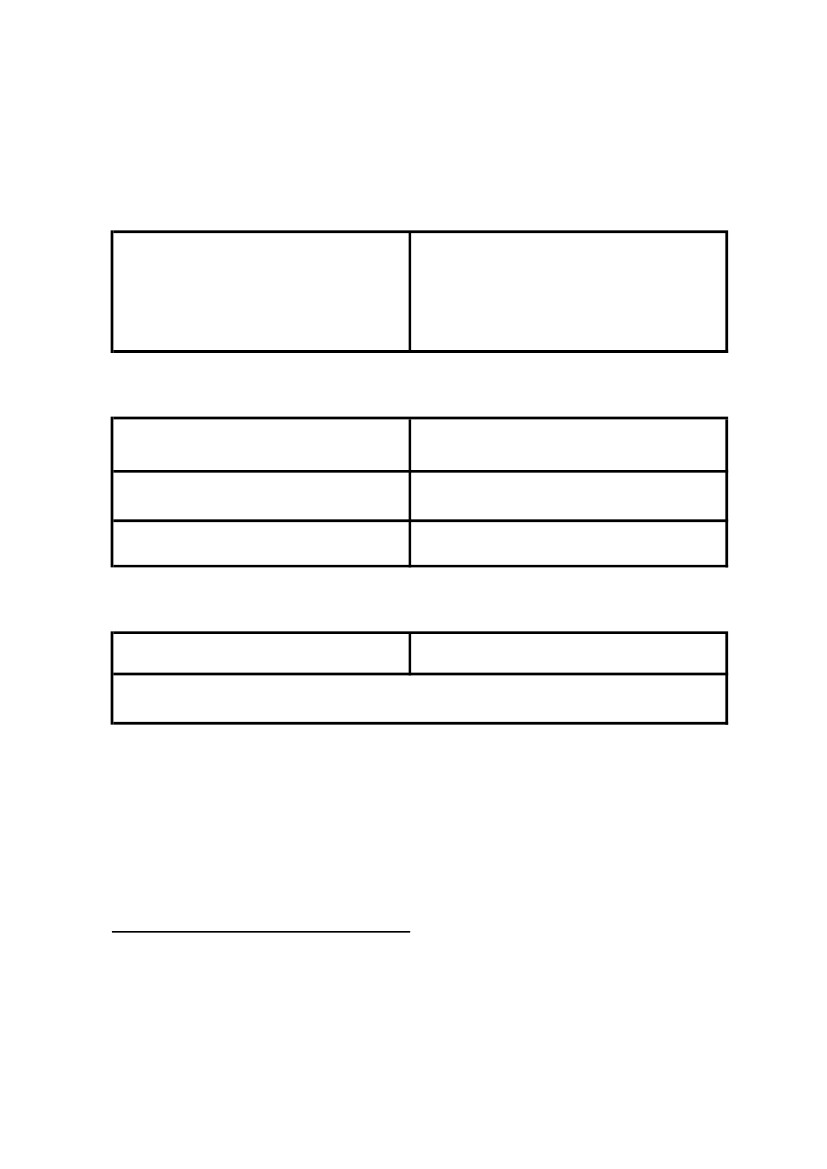 Reklamační oddělení:BONNO GASTRO SERVIS s.r.o.Husova 523370 21 České BudějoviceZÁKAZNÍKJméno a PříjmeníUlice, č.p.TelefonČíslo bankovního účtuMěsto, PSČE-mailInformace o zbožíČíslo objednávkyNázev výrobkuDatum nákupuTímto oznamuji, že odstupuji od kupní smlouvy a požaduji vrácení uhrazenéčástky za zboží.Datum a podpis zákazníka